GOVT. COLLEGE OF ENGINEERING NAGPUR CONVEYED THE FIRST INTERNATIONAL CONFERENCE -ICRIPE-2021Government College of Engineering Nagpur successfully organized International Conference on Research and Innovative Perspectives in Engineering “ICRIPE-2021” from 29th July to 31st July 2021. ICRIPE was an international level multidisciplinary conference covering range of topics from Electrical, Electronics, Computer, Civil and Mechanical Engineering. It included plenary sessions and Key note speeches delivered by various experts from academia. It provided a forum for national and international researchers to present their contribution towards advances in technology and to interact and establish network with other researchers and industry experts.The inaugural ceremony on 29th July 2021 marked the beginning of the three days expedition. The ceremony was graced by Hon’ Dr. Sam Pitroda, Former Advisor to Prime Minister on Public Information Infrastructure and Innovation (PIII) Govt of India, who joined online from Chicago, USA as the chief guest and key note speaker. He edified the gathering on the significance of hyperconnectivity, relating it to ‘modern problems’ in India like health, transport and education. Dr. Abhay Wagh, Director, Directorate of Technical Education conveyed his approbation and guidance via his message. The introductory remark by Convener Dr. K. M. Tajne, the welcome address by Principal Dr. N.D. Ghawghawe and the unveiling of ‘The Book of Abstract’ were the key highlights of the event.  The inaugural ceremony concluded with the vote of thanks by Program Chair, Dr. Rajashree Raut.A total of 545 authors contributed their valuable research on novel concepts with validation through experimentation, computational and simulation analysis making the ICRIPE a highly technically profound conference. Out of 160 contributed papers received, 99 papers were accepted for oral presentations through peer review of the manuscripts and plagiarism check. The technical paper presentation sessions began on 30th of July 2021 was in an online mode, and continued till 31st July. 8 technical sessions were conducted, evaluated by delegates from academia Dr. Prashant Nagrale, Dr. M.B Kumthekar, Dr. S.N Kante, Dr. Gajanan K. Awari, Dr. Sanjay W Rajkumar, Dr. P.P Bedekar, Dr. M.S Ballal and Dr. S.S Shriramwar. The valedictory ceremony marked the conclusion of this iteration of the international conference. The technical chair Dr. R.B Yarasu summarized the conference.The ceremony was graced by the presence of Dr. Manoj Daigavane, Jt. Director, RO, Nagpur as the Chief guest and Er. S.D Dashpute, Chief Engineer, PWD Nagpur as the guest of honor. A best paper from every session was awarded with cash prize and citation. The awardees were from VJTI Mumbai, LIT Nagpur, RCOEM Nagpur, Govt. Engineering Nagpur, VTU Belagavi, Karnataka and Govt. Engineering Jalgaon, Dharampeth M.P.Deo Science College, Nagpur. The conference was envisioned by Dr. N. D. Ghawghawe, Principal, GCOEN and General Chair of the conference. The organizing team led by Conference Convener Dr. Kiran Tajne,  Program Chair Dr. Rajeshree Raut, Publication Chair Dr. P.B. Daigavane, Technical chair Dr. R. B. Yarasu, Finance Chair Dr. S. S. Pusadkar, Sponsorship Chair Dr. Vijay Athawale, Organising Chairs Dr. Latesh Malik, Dr. P. R. Deshmukh, Dr. R. R. Chaudhary and Dr. S. P. Johle contributed towards the successful organization of the Conference, supported efficiently by the student volunteers. The conference was technically sponsored by DTE, IEI, ICI, IWWA and IETE. The conference ended by an excellent rendition of Pasaydan by student Prajakti Deshpande.Anchors Nikhil Deshhpande, Pranjali Jamodkar, Mitali Potode, Bhavika Khode, Vaishnavi Bhamkar, Shantoo Kawale, Anirudha Bhadke and Technical Supporters Ashutosh Acharya, Abhiroop Pathak and Atharva Pimpalgaonkar were appreciated for their efforts by the international delegates of the conference.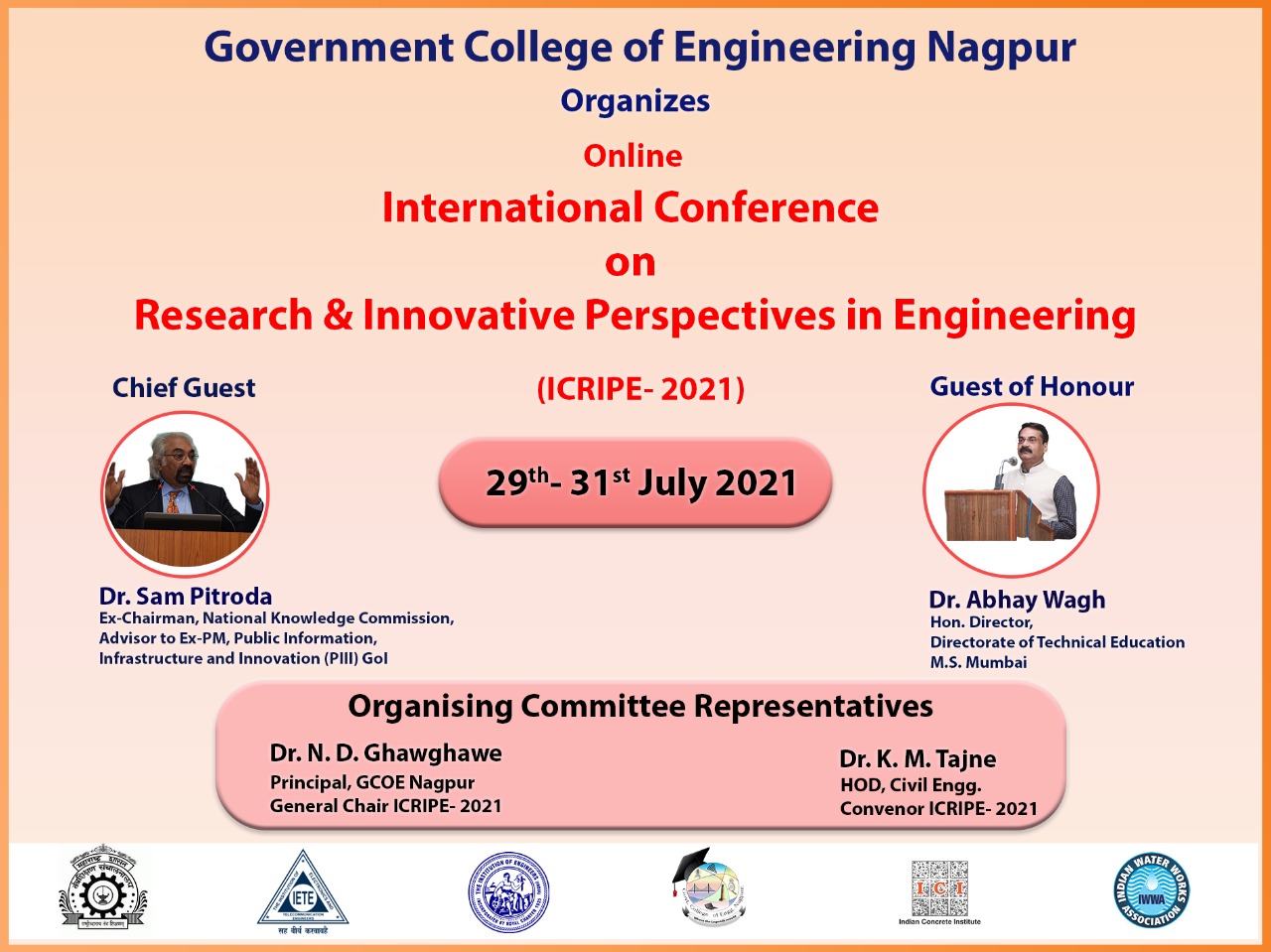 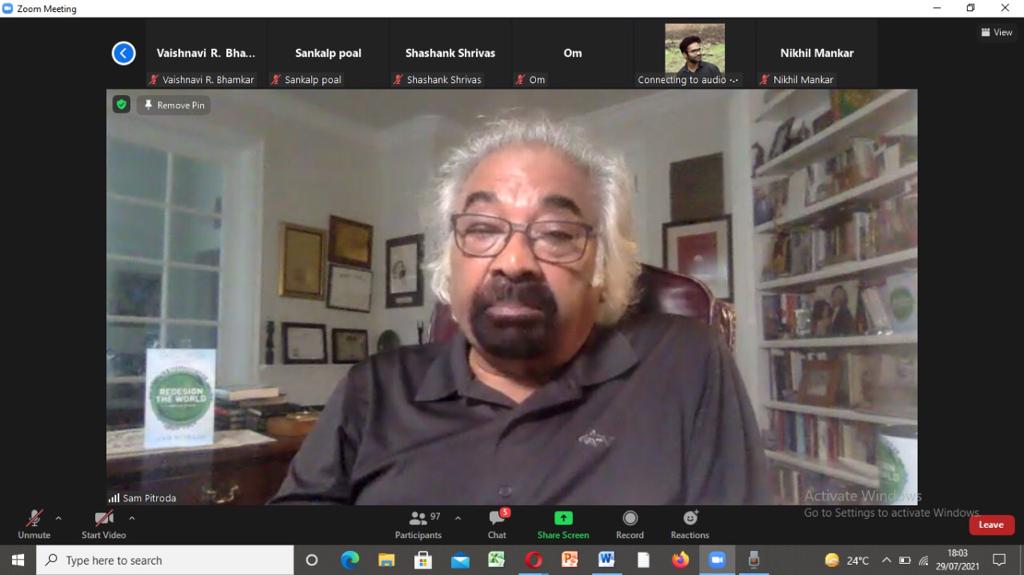 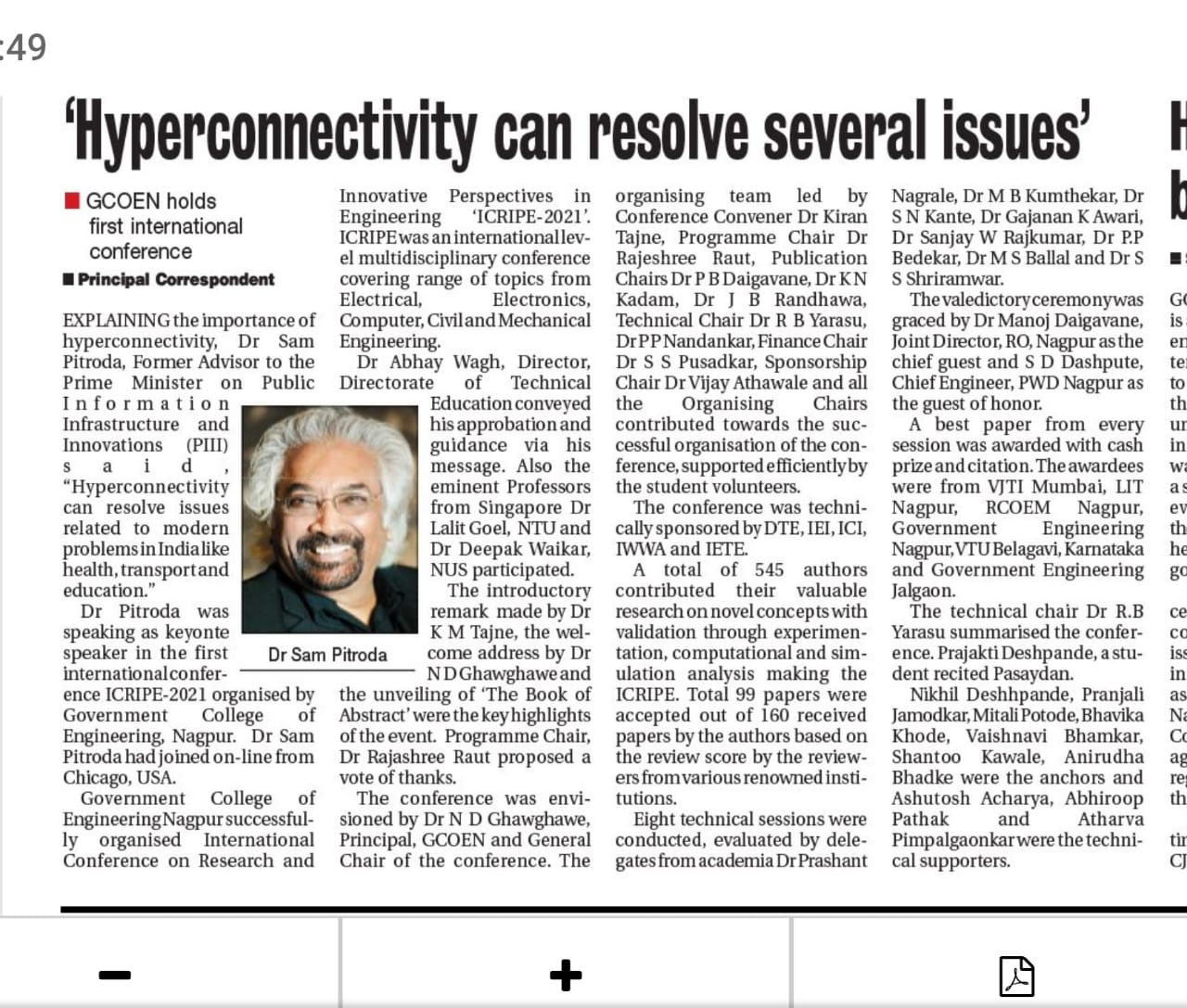 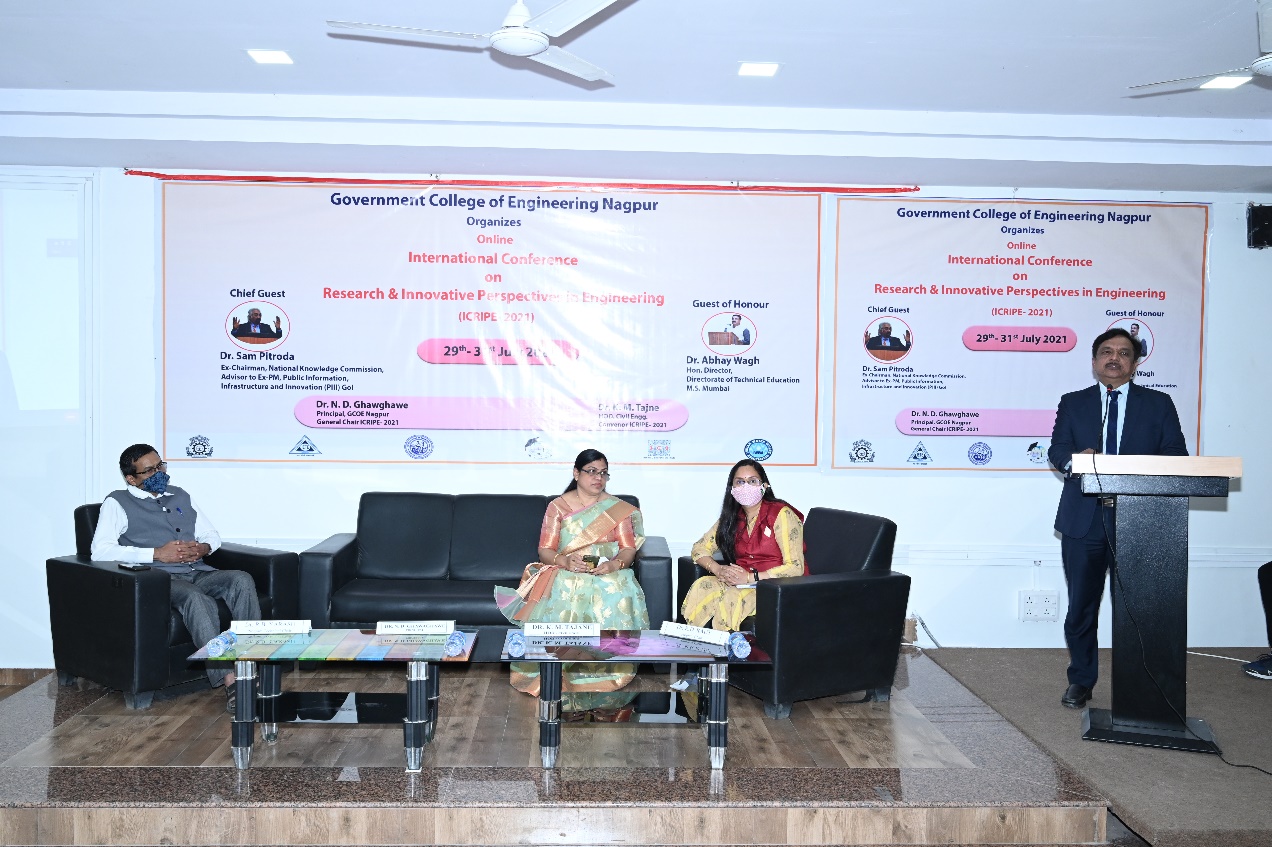 